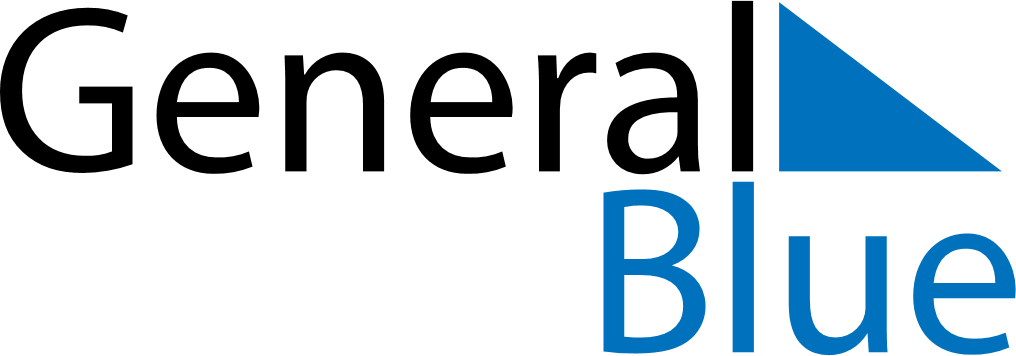 February 2024February 2024February 2024February 2024February 2024February 2024Ivyanyets, Minsk, BelarusIvyanyets, Minsk, BelarusIvyanyets, Minsk, BelarusIvyanyets, Minsk, BelarusIvyanyets, Minsk, BelarusIvyanyets, Minsk, BelarusSunday Monday Tuesday Wednesday Thursday Friday Saturday 1 2 3 Sunrise: 9:01 AM Sunset: 5:51 PM Daylight: 8 hours and 50 minutes. Sunrise: 8:59 AM Sunset: 5:53 PM Daylight: 8 hours and 54 minutes. Sunrise: 8:57 AM Sunset: 5:55 PM Daylight: 8 hours and 58 minutes. 4 5 6 7 8 9 10 Sunrise: 8:55 AM Sunset: 5:57 PM Daylight: 9 hours and 1 minute. Sunrise: 8:54 AM Sunset: 5:59 PM Daylight: 9 hours and 5 minutes. Sunrise: 8:52 AM Sunset: 6:01 PM Daylight: 9 hours and 9 minutes. Sunrise: 8:50 AM Sunset: 6:03 PM Daylight: 9 hours and 13 minutes. Sunrise: 8:48 AM Sunset: 6:05 PM Daylight: 9 hours and 17 minutes. Sunrise: 8:46 AM Sunset: 6:07 PM Daylight: 9 hours and 21 minutes. Sunrise: 8:44 AM Sunset: 6:09 PM Daylight: 9 hours and 25 minutes. 11 12 13 14 15 16 17 Sunrise: 8:42 AM Sunset: 6:11 PM Daylight: 9 hours and 29 minutes. Sunrise: 8:40 AM Sunset: 6:13 PM Daylight: 9 hours and 33 minutes. Sunrise: 8:38 AM Sunset: 6:15 PM Daylight: 9 hours and 37 minutes. Sunrise: 8:36 AM Sunset: 6:17 PM Daylight: 9 hours and 41 minutes. Sunrise: 8:34 AM Sunset: 6:19 PM Daylight: 9 hours and 45 minutes. Sunrise: 8:32 AM Sunset: 6:21 PM Daylight: 9 hours and 49 minutes. Sunrise: 8:30 AM Sunset: 6:23 PM Daylight: 9 hours and 53 minutes. 18 19 20 21 22 23 24 Sunrise: 8:28 AM Sunset: 6:25 PM Daylight: 9 hours and 57 minutes. Sunrise: 8:25 AM Sunset: 6:27 PM Daylight: 10 hours and 2 minutes. Sunrise: 8:23 AM Sunset: 6:29 PM Daylight: 10 hours and 6 minutes. Sunrise: 8:21 AM Sunset: 6:31 PM Daylight: 10 hours and 10 minutes. Sunrise: 8:19 AM Sunset: 6:33 PM Daylight: 10 hours and 14 minutes. Sunrise: 8:17 AM Sunset: 6:35 PM Daylight: 10 hours and 18 minutes. Sunrise: 8:14 AM Sunset: 6:37 PM Daylight: 10 hours and 23 minutes. 25 26 27 28 29 Sunrise: 8:12 AM Sunset: 6:39 PM Daylight: 10 hours and 27 minutes. Sunrise: 8:10 AM Sunset: 6:41 PM Daylight: 10 hours and 31 minutes. Sunrise: 8:08 AM Sunset: 6:43 PM Daylight: 10 hours and 35 minutes. Sunrise: 8:05 AM Sunset: 6:45 PM Daylight: 10 hours and 40 minutes. Sunrise: 8:03 AM Sunset: 6:47 PM Daylight: 10 hours and 44 minutes. 